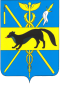 АДМИНИСТРАЦИЯБОГУЧАРСКОГО МУНИЦИПАЛЬНОГО РАЙОНАВОРОНЕЖСКОЙ ОБЛАСТИСовет по противодействию коррупции в Богучарском муниципальном районе Р Е Ш Е Н И Е                                от «  30.    »     03.       2021  № 2_                  г. БогучарО  состоянии работы попротиводействию коррупции в администрации Медовского сельского поселенияЗаслушав информацию Чупракова С.В., главы Медовского сельского поселения «О состоянии работы по противодействию коррупции в администрации Медовского сельского поселения», Совет по противодействию коррупции в Богучарском муниципальном районе   решил:1. Принять к сведению информацию Чупракова С.В. «О состоянии работы по противодействию коррупции в администрации  Медовского сельского поселения».2. Администрации Медовского сельского поселения (Чупраков С.В.) обеспечить строгое исполнение действующего законодательства в области противодействия коррупции.        3. Контроль за выполнением данного решения оставляю за собой.Председатель Совета по противодействию коррупции в Богучарском муниципальном районе			В.В.Кузнецов